Comunicado de ImprensaFunchal, 19 de julho de 2019Sessões de Cinema Gratuito no Estacionamento do Piso 2 Drive In Cinema regressa ao MadeiraShopping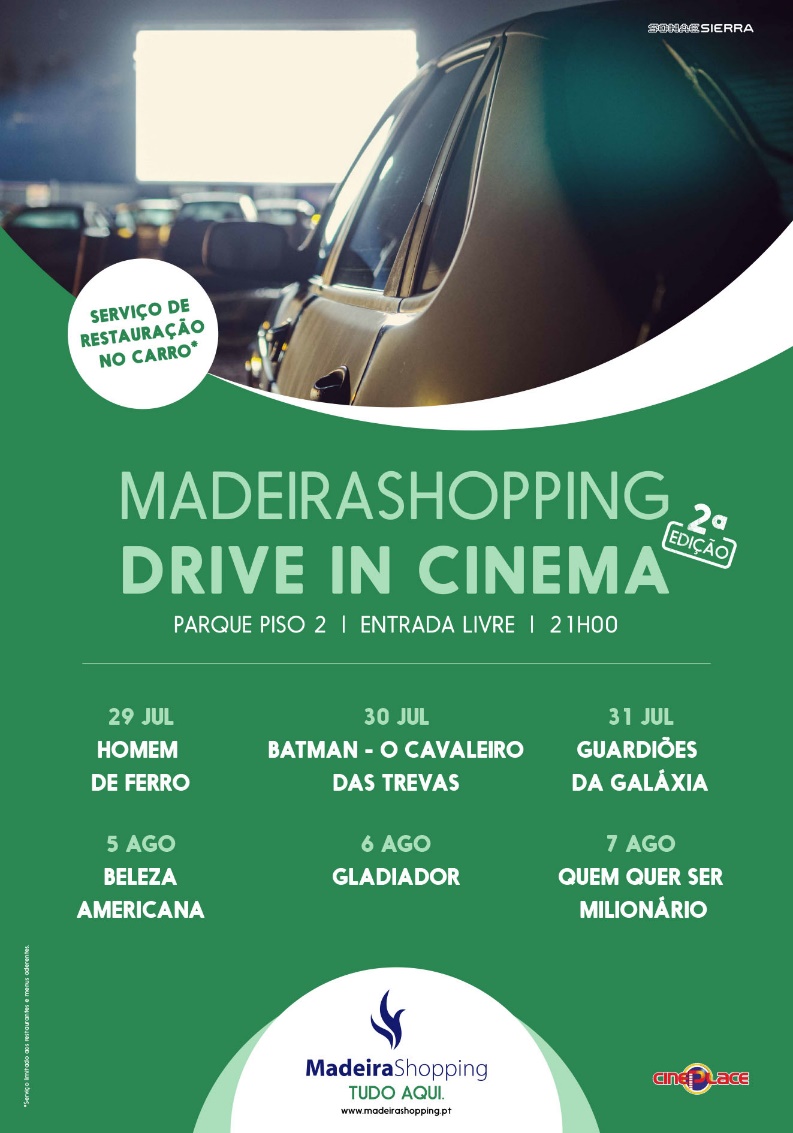 Já imaginou como seria poder viajar no tempo e assistir aos seus filmes de eleição no conforto do seu carro? No Drive In Cinema, tudo pode acontecer! De 29 de julho a 7 de agosto, o MadeiraShopping recebe diversas sessões de Cinema no estacionamento do Piso 2, que pode assistir em família, a partir do seu carro. Nesta 2ª edição da iniciativa, foram selecionados para a primeira semana filmes dedicados aos super-heróis da Marvel Comics e da DC Comics, como o “Homem de Ferro”, “Batman – O cavaleiro das Trevas” e os “Guardiões da Galáxia”. De 29 a 31 de julho, tomam lugar nos ecrãs alguns dos grandes êxitos cinematográficos, que contam estórias heroicas.  A partir de dia 5 de agosto, foram escolhidos filmes premiados com o Óscar de Melhor do Ano, tal como “Beleza Americana”, “Gladiador” e “Quem Quer Ser Milionário”. Até dia 7 de agosto, os visitantes vão poder assistir gratuitamente a filmes que bateram verdadeiros recordes de bilheteira.Com a 2ª edição do Drive In Cinema, o MadeiraShopping reforça a proximidade que pretende manter com os visitantes, oferecendo-lhes ume experiência única e imersiva. Com uma programação diversificada e de entrada gratuita, são 6 as sessões de cinema dedicadas a programas em família.De 29 de julho a 7 de agosto, a partir das 21h00, o MadeiraShopping vai realizar sessões de cinema gratuitas, com uma programação diversificada. Traga a sua família, estacione o carro e desfrute da 2ª edição do Drive In Cinema.SINOPSE E PROGRAMAÇÃO:29 julho – Homem de FerroAdaptação para o cinema das histórias do lendário super-herói da Marvel, o Homem de Ferro. Robert Downey Jr é Tony Stark, um bilionário e um génio que, devido à sua mais recente invenção, é raptado e obrigado a construir uma arma de destruição. Mas, utilizando a sua inteligência e engenho, Tony constrói um fato armadura super poderoso e consegue escapar ao cativeiro. Assume então a sua poderosa armadura e jura proteger o mundo como Homem de Ferro.30 julho - BATMAN – O cavaleiro das TrevasDepois de "Batman: O Início", o homem-morcego regressa para continuar a lutar contra o crime. Batman (Christian Bale), em colaboração com o Tenente Jim Gordon (Gary Oldman) e com o Procurador Harvey Dent (Aaron Eckhart – depois tornado o vilão Duas Caras), limpa Gotham de organizações criminosas. Até que a cidade mergulha novamente no caos criado pelo maquiavélico e genial Joker (Heath Ledger), um inimigo feroz, talvez o maior inimigo de Batman.31 julho – Guardiões da GaláxiaNo século XXXI, Peter Quill, autodenominado de "Senhor das Estrelas", rouba uma esfera cobiçada por Ronan, um poderoso e ambicioso vilão. Por causa disso, passa a ser procurado por vários caçadores de recompensas, que estão dispostos a tudo para recuperar o objeto. Compreendendo o perigo em que se encontra, Quill não vê alternativa senão unir forças a quatro extravagantes personagens: Rocket Raccoon, um guaxinim de pensamento rápido e ligeiro no gatilho; o leal Groot, um humanóide com a aparência e força de uma árvore; a implacável e destemida alienígena Gamora; e Drax, um homem marcado pelo sofrimento que hoje se move pelo mais puro desejo de vingança. Depressa o grupo se apercebe de que a esfera roubada possui um poder de destruição ilimitado e que em caso algum pode ser deixada em mãos erradas.Determinados a salvar o futuro da galáxia – e a deixar para trás a sua fama de falhados –, os cinco têm de encontrar um modo de impedir que Ronan recupere a esfera e, assim, impedir a total aniquilação do Universo.5 agosto – Beleza AmericanaA Família de Lester Burnham é, aparentemente, uma família como todas as outras. Mas em "Beleza Americana" o que se vê nem sempre corresponde à realidade. Lester sofre uma crise de meia-idade e as suas depressões complicam a má relação que já tem com Carolyn, a sua mulher, e com Jane, a sua filha. Carolyn trabalha numa agência imobiliária e leva a sua profissão muito a sério - tanto que anda a dormir com Buddy Kane, da concorrência. Jane é uma adolescente rebelde e apaixonada por Ricky, um rapaz excêntrico que vende droga, apesar da rigidez do pai militar. Para Lester a vida não tem sentido até que conhece Ângela, a melhor amiga de Jane.6 agosto - GladiadorO imperador Marco Aurélio é assassinado sem antes fazer a sua última vontade: nomear o seu braço-direito e fiel seguidor, Narcissus Maximus, regente do decadente império. Commodus, filho de Marco Aurélio e legítimo herdeiro do poder, decide então destruir o general e toda a sua família. Maximus escapa com vida mas acaba nas mãos de um negociador de escravos, tendo de demonstrar o que vale nas arenas enquanto gladiador7 agosto – Quem Quer Ser Milionário?Jamal Malik, um órfão de 18 anos dos bairros de lata de Bombaim, está a apenas uma pergunta de ganhar 20 milhões de rupias (cerca de 300 mil euros) na versão indiana do concurso “Quem Quer Ser Milionário?”. Mas a organização do jogo denuncia Malik à polícia por suspeita de fraude. Como conseguiu ele chegar à pergunta dos vinte milhões? Fez batota? É um génio? Teve sorte? Será o destino? E o que está a fazer no concurso se o dinheiro não o interessa? Jamal conta então à polícia a história da sua vida nas ruas e todas as suas aventuras para reencontrar a rapariga que sempre amou. Mas como é que ele sabe as respostas? E o que está a fazer no concurso?Sobre o MadeiraShoppingO MadeiraShopping é o maior Centro da Ilha da Madeira. Com vista panorâmica sobre o mar, este Centro Comercial e de Lazer da Sonae Sierra foi inaugurado em março de 2001. É um Centro de referência na sua área de influência com uma grande variedade de lojas, ligadas à área da moda, contando também com uma loja única na ilha, a Fnac. As 100 lojas e os 1.060 lugares de estacionamento, num total de 26.785 m2 de Área Bruta Locável (ABL), encontram-se diariamente ao dispor dos visitantes. A par da experiência única de compras e de lazer que oferece aos seus clientes, o MadeiraShopping assume a responsabilidade de dar um contributo positivo para um mundo mais sustentável, trabalhando ativamente para um desempenho excecional nas áreas ambiental e social. Todas as iniciativas e novidades sobre o MadeiraShopping podem ser consultadas no site www.madeirashopping.pt.Para mais informações por favor contactar:Lift Consulting – Catarina Marques // Maria Fernandes
M: +351 934 827 487 | M: +351 911 790 060
catarina.marques@lift.com.pt // maria.fernandes@lift.com.pt